Job advertisment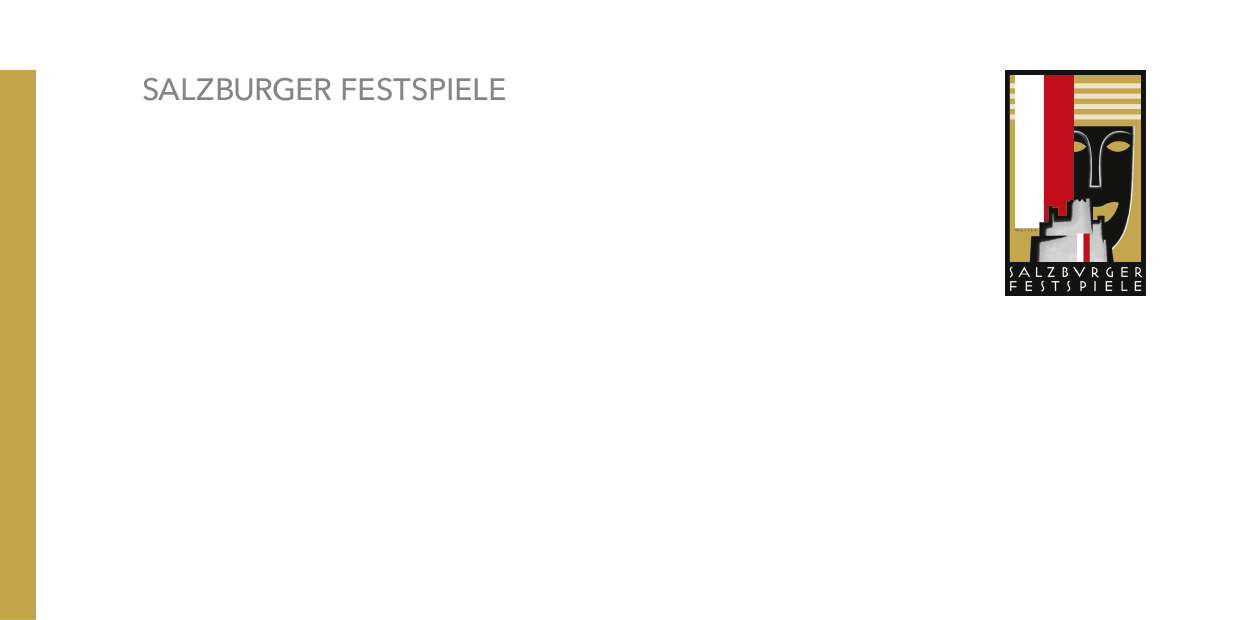 To strengthen our make-up department for the Salzburg Festival 2024, the Salzburg Festival is looking for the period of July and August 2024 (duration of 5-9 weeks) for highly motivated temporaryMake-up Artists (m/f/d)(full-time employment – 40 hours/week on the basis of a 6-day-week)Become part of the team and support us with your commitment and expertise in the realisation of the Salzburg Festival. The Salzburg Festival is regarded as the world's most important festival of classical music and performing arts and offers one of the densest programmes of contemporary art. Every year, more than 200 events are attended by more than 250,000 international guests during the six weeks of the festival. Your duties:All artistic and professional duties of make-up design;Support of rehearsals, final rehearsals and presentations;Wig-making;Reconditioning and maintenance of all used material.Our expectations:Qualification in make-up design; additional qualification as hair stylist is beneficial;Practical professional experience;German language is not mandatory. English language is expected;Enjoyment of and interest in culture and events;Readiness for overtime hours and irregular working hours as well as a 6-day-week;A valid work-permit for the Austrian Employment-Market is required.We offer: A meaningful and responsible job in an international and diverse working environment in the heart of Salzburg;Employee events;Fair and transparent remuneration system;Possibility to purchase tickets for our events.For this position, specialists with relevant training will receive a monthly gross salary of at least € 4,581.80 (daily rate € 147.80) plus overtime and accommodation allowance of € 46.80/day if the main place of residence is more than 120 km away from Salzburg.Please send us your application documents (CV, training/service certificates) as well as information on your availability as quickly as possible via our career portal or by email to personal@salzburgfestival.at.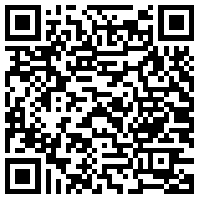 Apply now and become part of the festival team!Salzburger Festspielfonds
Frau Solveig Eckert
Leitung Personal
Hofstallgasse 1, A-5020 Salzburg
personal@salzburgfestival.at